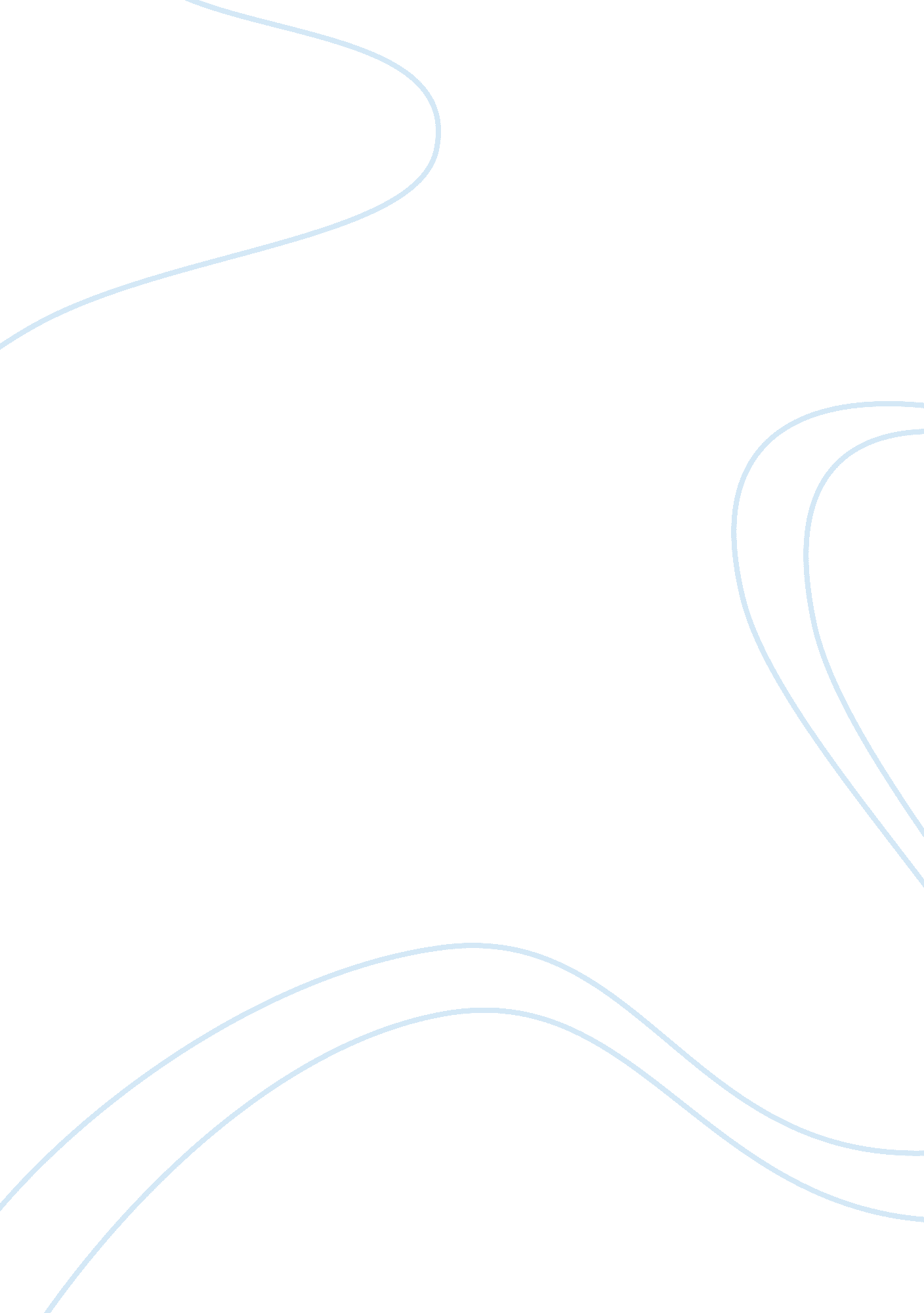 Film review essay sampleSociology, Racism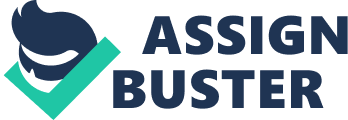 This paper reviews the film Crash (2004), which is directed by Paul Haggis. This movie highlights the different clashes that exist between various ethnicities in the United States. The choice of characters in the plot of this movie is excellent. This is because the characters are diverse. Some of the ethnicities represented within the movie include African Americans, Whites, Hispanics, and a Persian immigrant. One of the things that make this movie unique is that it does not have defined victims and perpetrators of racism. Instead, this movie portrays racism as being a vice that results from some of the misconceptions and stereotypes that society has created regarding some of ethnicities. The characters within the plot of this movie present the stereotypes that they have regarding the different races that they interact with. This brings out the idea that most of the incidences of racism that are experienced in many societies both within and without the United States are not based on personal malice, but as a result of the ignorance and misconceptions that exist in society. 
Paul Haggis in this movie seems to avoid the traditional idea that racism is a one way vice that is characterized by the white man looking down on other minorities. Instead, incidences of racism tend to be across the board (Haggis & Moresco 41). This indicates that we might have misconceptions regarding a different race or ethnicity but the misconceptions are unfounded. The people that we might consider to be inferior may at some point in our lives be of great help to us. Therefore, the overarching message that is presented in the film crash is that every individual despite their race or social class must work towards rectifying their prejudices so as to create a better society. Works Cited Haggis, Paul, and Robert Moresco. Crash. Los Angeles, CA: Lionsgate, 2004. Print. 